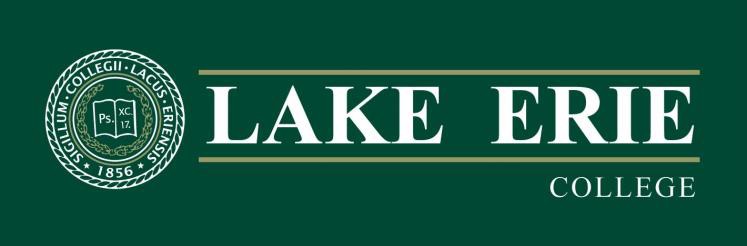 Curriculum MapProgram:	Division or School:	Year:		Contact:	Program Learning Objectives (matched to PLAP form)Introduces [list courses]Emphasizes [list courses]Reinforces [list courses]Assesses [list courses]PLO 1:PLO 2: PLO 3:PLO 4:PLO 5:PLO 6: